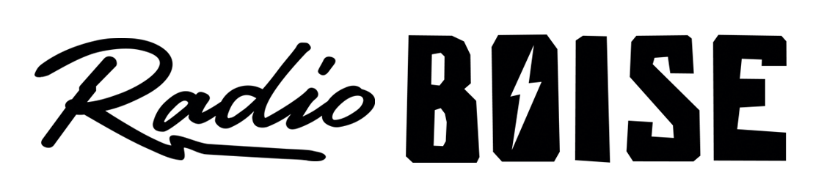 --Minutes--Radio Boise Board of Directors (BoD) MeetingThursday, September 24th, 2020 - - 6:00 - 7:30PMOnline via ZoomBoD Members (9): Daniel Glynn (Chair) Kristen Cheyney (Immediate Past Chair), Chelle Nystrom (Treasurer), Dave Foster (Vice Chair), Jason Pretty Boy (Secretary), Daniel Felkins, Matt Hicks, Beth Markley, Rachel Abrahamson.BoD Members In Attendance (8): Abrahamson, Cheyney, Felkins, Foster, Glynn, Pretty Boy, Markley, Nystrom and Jessica Evett (General Manager).BoD Members Unable to Attend (1) : HicksStaff: NoneVisitors: NoneAgenda and minutes are posted online at: http://radioboise.us/board-of-directors/agendas-and-meeting-notes/Call to Order: 6:13 - GlynnMove to Approve Minutes: August 27, 2020Glynn - Motion to approveFoster - SecondMotion carriesGM Update:  “Mission Moment” - How much listeners have missed the archiver since Radio Free America shutdown.Conversation around NFCB’s DEI toolkit.  Underwriting Update including City of Boise pre-paying for James Castle House package.Programming Update, school programs, Radiothon plans, new archiver, tower lease, anti-racism coalition.   Internal Affairs, Financials:August FinancialsFoster - Motion to approveGlynn – secondMotion carriesEconomic Injury Disaster Loan policy approvalCheney - Motion to approveFoster – secondMotion carriesGovernance:Voted on candidates for board of directors.Dora RamirezCole CalvinMeaghan LopezJessica HarnedAll unanimously approved.Public Comment: NoneAdjournment: Glynn adjourned the meeting at 7:30 PM.